Anexo 3 – FORMULÁRIO DA PROPOSTA PRELIMINAR DE PESQUISA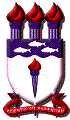 UNIVERSIDADE FEDERAL DE ALAGOASPós-Graduação - DIBICTDiversidade Biológica e Conservação nos TrópicosDo preenchimento completo e correto de todos os campos hachurados dependerá a adequada tramitação de sua solicitação.CPF			           Nome completo, sem abreviações:Seleção de DOUTORADO, Ano1 - DADOS PESSOAIS DO CANDIDATO___.___.___-__2-ORIENTADOR(S) PRETENDIDO(S)2-ORIENTADOR(S) PRETENDIDO(S)2-ORIENTADOR(S) PRETENDIDO(S)3. ROTEIRO DE PROPOSTA PRELIMINAR DE PLANO DE PESQUISA. Todos os itens devem ser preenchidos;(Máximo de oito páginas A4 (21,0 x 29,7 cm), formatação fonte 10, Arial, espaço simples)3. ROTEIRO DE PROPOSTA PRELIMINAR DE PLANO DE PESQUISA. Todos os itens devem ser preenchidos;(Máximo de oito páginas A4 (21,0 x 29,7 cm), formatação fonte 10, Arial, espaço simples)Tema e Subtema pretendido (ver Quadro 1)1. TÍTULO1. TÍTULO2. APRESENTAÇÃO DO TEMA E JUSTIFICATIVA (Base conceitual com bibliografia adequada, identificação do problema a ser tratado e inovação).2. APRESENTAÇÃO DO TEMA E JUSTIFICATIVA (Base conceitual com bibliografia adequada, identificação do problema a ser tratado e inovação).3. HIPÓTESES  3. HIPÓTESES  4. OBJETIVOS4. OBJETIVOS5. MÉTODOS5. MÉTODOS6. RESULTADOS ESPERADOS (INCLUINDO: PROPOSTA DE ARTIGOS PARA PUBLICAÇÃO E REVISTAS-ALVO)6. RESULTADOS ESPERADOS (INCLUINDO: PROPOSTA DE ARTIGOS PARA PUBLICAÇÃO E REVISTAS-ALVO)7. CRONOGRAMA7. CRONOGRAMA8. ORÇAMENTO8. ORÇAMENTO9. REFERÊNCIAS BIBLIOGRÁFICAS9. REFERÊNCIAS BIBLIOGRÁFICAS